Навыки самообслуживания: что и когда?               Малыш растет быстро — так же быстро увеличиваются и изменяются его потребности. После рождения малыша перед родителями выстраивается целый ряд вопросов.             Сначала: как и когда кормить, сколько раз в день менять подгузники, как наладить режим малыша. Позднее появляются вопросы о том, когда малыш должен научиться сидеть, ползать и ходить. Когда найдены ответы и на эти вопросы, то приходит очередь не менее важных: когда малыш освоит те или иные навыки самостоятельности и как помочь малышу побыстрее их приобрести?           Главное, что должны помнить родители: их ребенок индивидуален, и не надо сравнивать его с ребенком соседа, брата или подруги, который в год уверенно ест ложкой, а в 3 года уже читает наизусть стихи. То, что одним легко дается раньше, другие осваивают позднее — и это не является признаком патологии. И если малыш проходит медицинские осмотры в декретированные сроки и специалисты не находят никаких отклонений в его психомоторном развитии, то и вам не о чем беспокоиться. Важно наблюдать за малышом и не торопить события, не требовать от годовалого крохи пользоваться ножом и вилкой, но и не стремиться делать за трехлетку всю его работу по сборам на прогулку.     К году малыш легко может научиться вытирать руки и лицо после умывания, к полутора годам он уже вполне может сам долго и тщательно мыть руки, а к 2 годам карапуз может научиться пользоваться носовым платком и убирать за собой игрушки вместе со взрослым. Главное — помнить, что ребенок не научится всему сам по себе, ему обязательно надо уделять внимание, показывать, проводить «мастер-классы» и обязательно хвалить, если все получилось правильно.Как помочь?                                                                      Странно требовать от годовалого малыша пить из чашки, если он никогда не видел этот предмет и привык пить через соску или из поильника. Чем раньше вы начнете его учить, тем раньше он освоит этот навык. Оптимально начинать приучение к чашке в возрасте 6 месяцев. Сначала учим пить с ложечки, а после переходим к чашке.                                                                                          Как правило, дети, которые пьют из бутылочек, позже начинают пить из чашки просто потому, что им это привычнее, а родителям — удобнее.Когда пора самостоятельно есть ложкой?                     В это трудно поверить, но даже годовалый карапуз вполне может сам есть ложкой, а к 1,5–2 годам он будет ловко орудовать этим столовым прибором и не пачкаться, но лишь при условии, что ложку ему дали тогда же, когда начали вводить прикорм.Как помочь?                                                Дайте ложку! Не раздражайтесь и не нервничайте, если малыш на первых порах отправит еду не в свой рот, а на одежду, на стол и окружающие предметы. Проявите терпение — дайте ему поупражняться, и он освоит этот навык.                                                                        Когда вводите прикорм, обзаведитесь сразу двумя ложками. Одной вы кормите малыша, а второй он кормит себя сам. Первое время он будет лишь играть, а после начнет пытаться есть сам.Когда пора самому ходить в туалет?Как помочь?                                                     Не форсируйте события и не заставляйте малыша садиться на горшок, у малыша это вызовет лишь негативные эмоции и неприятие горшка как нелюбимого предмета.                                      Высаживание на горшок должно быть комфортным, иногда даже следует позволить малышу самому выбрать себе горшок, «примерить» его.Когда пора самому следить за внешним видом?Пользоваться носовым платком по мере надобности в помещении и на прогулке — самостоятельно с двух с половиной лет.Пользоваться расческой, стоя перед зеркалом — с полутора-двух лет.Ухаживать за ногтями с помощью щеточки — с двух с половиной лет.Когда пора научиться самому раздеваться?                  К 2 годам ребенок уже вполне может сам снять носки, колготки, брюки, туфли и даже ботинки, если взрослый поможет развязать шнурки. С верхней одеждой — сложнее, этот навык придет чуть позже.Как помочь?                                                                                                Давайте ребенку больше свободы. Помните, что носочки кроха мог легко стянуть с себя еще в годик, да и первые ботиночки на липучке тоже. Даже если вы очень спешите, позвольте малышу самому раздеться, не торопите его.Когда пора научиться самому одеваться?Как помочь?                                                    В первую очередь необходимо поощрять самостоятельность малыша и показывать ему, как правильно. Ни в коем случае нельзя торопить или прерывать, а тем более ругать малыша. Надел наизнанку? Покажите ему, что не так и как это исправить.Помогайте малышу стать самостоятельным:поддерживайте стремление к самостоятельности;поощряйте, хвалите малыша даже за небольшие достижения;показывайте собственным примером, что и как нужно делать правильно и в каком порядке;не торопите кроху, дайте ему возможность сделать самому, пусть и медленно;не спешите на помощь, пока он сам о ней не попросит;в процессе обучения навыкам используйте потешки и стихи;обучайте играя;мыслите позитивно — тогда ваш положительный настрой передастся малышу, и все трудности он преодолеет играючи.          Одним из важных условий легкого формирования навыков самообслуживания является создание удобной для малыша среды. Согласитесь: тяжело учиться пить из большой чашки, которую и в руки-то взять неудобно. А уж доставать с верхней полки свои штанишки и колготки — и подавно.Сделайте дом удобным для малыша:пусть полотенце в ванной висит так, чтобы малыш мог сам его снять;в ванной должна стоять ступенька, встав на которую, ребенок сможет дотянуться до крана и до своего стаканчика с зубной щеткой и пастой;все туалетные принадлежности малыша должны быть расположены так, чтобы ему было удобно ими пользоваться;дверь в туалет должна легко открываться, и если на первом году жизни вы поставили везде круглые ручки, которые нужно поворачивать, самое время их сменить, ведь малышу до 3–4 лет они не под силу;пусть в туалете всегда будут влажные салфетки — так вы снизите риск грязных штанишек, если вдруг малыш решит проявить чудеса самостоятельности и сам попробует вытереть себе попу;столовые приборы должны быть подходящего размера;одежда малыша должна храниться там, где он легко сможет ее сам достать, он должен знать, где лежат трусики, где майки, где носочки, а где кофты.       Дом должен быть не только удобным для малыша, но и безопасным. Сделайте максимально безопасными те области, в которых малыш действует самостоятельно: не ставьте рядом с его вещами тяжелых и колюще-режущих предметов, уберите подальше токсичные вещества и электроприборы.Самый простой способ научить малыша одеваться — это одевать кукол и игрушки. Первыми малыши осваивают липучки, затем молнии, пуговицы и в последнюю очередь шнурки.Дети любят быть самостоятельными,просто ненавязчиво помогите им в этом!Когда пора пить из чашки?Одни дети могут освоить это умение уже в 6–8 месяцев, другие и после года не расстаются с бутылочкой и наотрез отказываются пить из чашки. Здесь дело не в развитии, а в привычке.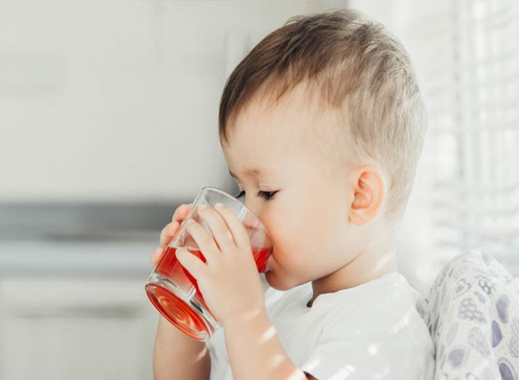 Этот вопрос вызывает, как правило, наибольшее количество споров. Однако и в этом вопросе все индивидуально для каждого малыша.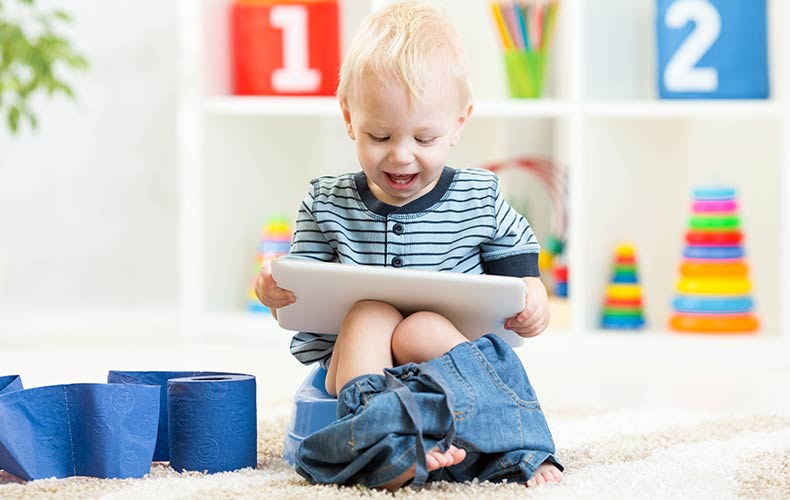      К 2 годам малыш может сам надеть носки, шорты и даже натянуть колготки, пусть и наизнанку. Научиться надевать куртку (не застегивая ее), шапку, варежки и сапожки или валенки. К 3 годам ребенок уже должен не только полностью уметь сам одеваться, но и отмечать, если что-то было сделано неправильно.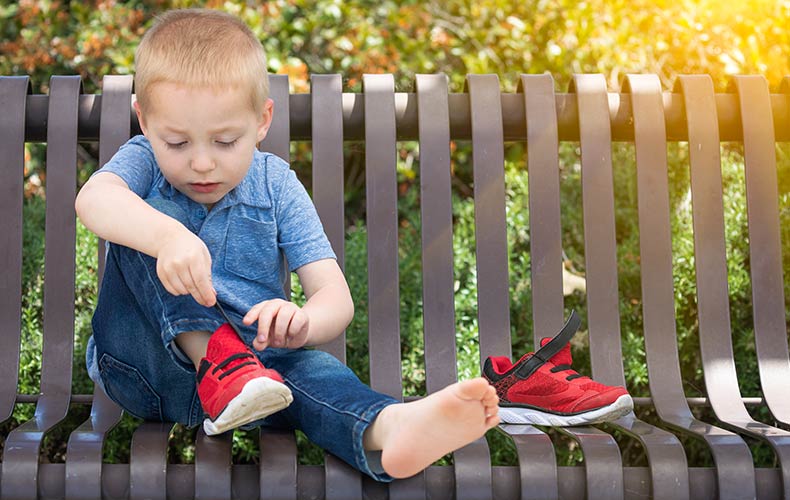 